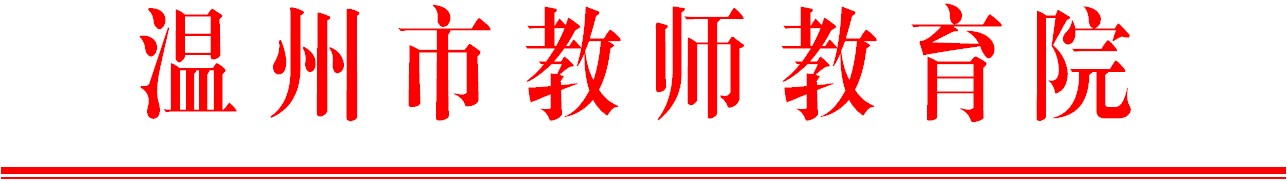 温师函〔2018〕174号关于举行市中小学体育“未来教师”研修班第4次集训暨结业的通知各有关学校：为促进市中小学青年教师的专业成长，根据温州市教育局《关于下达2018年温州市教师教育院教师培训项目的通知》（温教办师函〔2018〕9号）和“未来教师”项目方案，经研究，决定举行温州市中小学体育“未来教师”研修班第4次集训暨结业活动。具体通知如下：一、培训对象市中小学体育“未来教师”研修班成员（名单见附件）。二、培训内容“技术、体能、运用”三维度单元构建视野下的教学策略与实践研讨，技术在体育工作中的运用，教科研与专业成长等。三、培训安排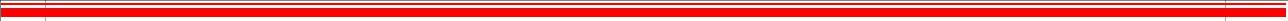 本次培训时间：2018年12月16日至18日，学员于16日（周日）上午11:00前报到，下午14:00正式上课。培训地点：温州市教师教育院雁荡分院（乐清市雁荡镇响岭街12号）。联系人：钱勇，联系电话：88135683。四、培训经费本次培训费（含食宿）由市教师教育院培训经费统一拨付，交通费学员回所在单位报销。请各单位通知相关教师，按时参加培训。  附件：市中小学体育“未来教师”研修班学员名单温州市教师教育院2018年11月27日抄送：各县（市、区）教育局。附件：市中小学体育“未来教师”研修班学员名单陈庆鲁     温州第二高级中学陈正豪     温州市第八高级中学潘孝榜     温州市第二十一中学王一栋     温州市第二十二中学温新炜     温州市第二十二中学戴亚琦     温州市第五十一中学虞  慧     温州市第五十一中学汪莎莉     温州市第五十八中学朱伟坚     温州市第五十八中学潘燕燕     温州外国语学校 赵典夏     温州外国语学校 陈红蕾     温州市第二外国语学校徐晓丽     温州市城乡建设职工中等专业学校李鸿梅     温州市城乡建设职工中等专业学校陈  溢     温州市第二职业中等专业学校李瑞和     温州市龙湾中学安位正     龙湾区永强中学郑素静     温州市第十五中学徐  凡     温州市龙湾区沙城镇第二小学潘志浩     瓯海区第一高级中学陈自由     瓯海区三溪中学 麻林温     温州市第六十一中学陈  攀     温州市洞头区第一中学倪莲莲     乐清市虹桥中学蔡乐珍     乐清市第三中学刘宋梁     乐清市白象中学钱超凡     乐清市柳市镇第六中学连明建     乐清市柳市镇第九小学王温泰     乐清市北白象镇第五小学傅鑫伟     乐清市磐石镇小学邱瑞亨     浙江省瑞安中学曹作伟     瑞安市第五中学姚旭潘     瑞安市第六中学林  艺     瑞安市第七中学叶  星     瑞安市红旗实验小学白瑞瑞     瑞安市塘下镇鲍田中学付慧芳     瑞安市养正学校程栋前     平阳县中心小学曾呈乐     平阳县万全镇宋桥小学李信探     平阳县麻步镇树贤小学陈银檬     平阳县水头镇实验小学谢毓星     浙江省泰顺中学蔡时延     泰顺县实验中学陈德响     苍南县灵溪镇二中倪细秀     灵溪镇第五小学温小波     灵溪镇第八中学林守令     龙港镇第十小学 